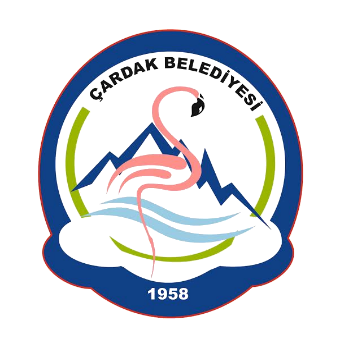         İMAR DURUM BELGESİ İÇİN GEREKLİ EVRAKLARDilekçeTapu Fotokopisi (Tapu Sicil Müdürlüğünden Güncellenecek)Harita Plan Örneği (Kadastro Biriminden Alınacak)Aplikasyon Krokisi (Lisanslı Harita Kadastro Mühendislik Bürosundan Alınacak)İmar Durum Harcı Makbuzu (25TL Tahsilata Yatırılacak)Kimlik FotokopisiMal Sahibi Yerine Başkası Takip Ediyorsa VekaletnameBelediye Borcu Yoktur Belgesi.(Belediye Tahsilat Servisinden )